**Orte (K) bis 999 Einwohner 1,5 Stunden; Orte (G) von1.000 bis 3.000 Einwohner 2 StundenLandwirtschaftskammer NRWLandwirtschaftskammer NRWBewertungskommission
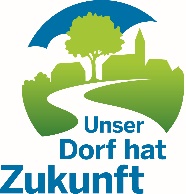 Unser Dorf hat Zukunft 
Landeswettbewerb 2020/2022www.dorfwettbewerb.deBewertungskommission
Unser Dorf hat Zukunft 
Landeswettbewerb 2020/2022Bereisungsplan Westfalen-Lippe   Vorläufig                                                                    4-3-1 WL04.07.2022Abfahrt des Busses von der Landwirtschaftskammer, Haus DüsseAbfahrt des Busses von der Landwirtschaftskammer, Haus DüsseAbfahrt des Busses von der Landwirtschaftskammer, Haus DüsseTagNr. Besichtigungszeit**Gemeindeteil/OrtStadt/GemeindeKreisMontag29.08.2022109:00 - 10:30Weslarn Bad SassendorfSoest                                 KMontag29.08.2022211:30 - 13:00RobringhausenAnröchteSoest                                 KMontag29.08.2022314:30 – 16:30Stukenbrock-SenneSchloß Holte-StukenbrockGütersloh                           GDienstag30.08.2022409:00 - 10:30LüdgenederStadt BorgentreichHöxter                                KDienstag30.08.2022511:30 - 13:00GodelheimStadt Höxter Höxter                                KDienstag30.08.2022614:30 - 16:30 DringenbergBad DriburgHöxter                                GMittwoch31.08.2022709:00 - 10:30GrevensteinMeschede HSK                                   KMittwoch31.08.2022811:30 - 13:00ReferinghausenMedebachHSK                                   KMittwoch31.08.2022915:00 - 16:30ArfeldBad BerleburgSiegen-Wittgenstein          KDonnerstag01.09.20221008:30 – 10.30BukeAltenbekenPaderborn                          GDonnerstag01.09.20221111:30 - 13:30HörsteStadt LageLippe                                  GDonnerstag01.09.20221215:00 - 16:30SabbenhausenStadt LügdeLippe                                  KFreitag02.09.20221309:30 – 11.00NiederheldenAttendornOlpe                                   KFreitag02.09.20221412:00 - 13:30KirchveischedeLennestadtOlpe                                   KFreitag02.09.20221514:30 – 16:00OberveischedeOlpeOlpe                                   K